 Semester ReviewDo the indicated operation and write your answers in simplest form.1)  2 + 1  =		2)    3 =			3)  9  7 =					4)  1  3 =		5)  -  - (-) =		6)  5 - 7 =7)  -    =		8)  -1  (- ) =		9)  -4 + 3 =					10)  6 + 3 =		11)  3  1 =		12)  4  (-1) =Write an algebraic expression for each of the following.Perform the indicated operation.16) –1 + 10 =			17) -14 – 23 =		18) -9(-7) =		     19)  -49  7 =Given that a = -6, b = 2, evaluate the following.20)  a  b				21)  				22)  b(-a) Fill in the blanks with , , or =.23)  |-8|  _____  8   		 24)  |15  16|  _____  |16 - 15|   		  25)  |-11|  _____  |11|     Solve the following equations showing all work.  26)  x – 5  = 7	 	27)  22 = x + 13		28)  2x = 42			29)   = 143Simplify.30)  					31)  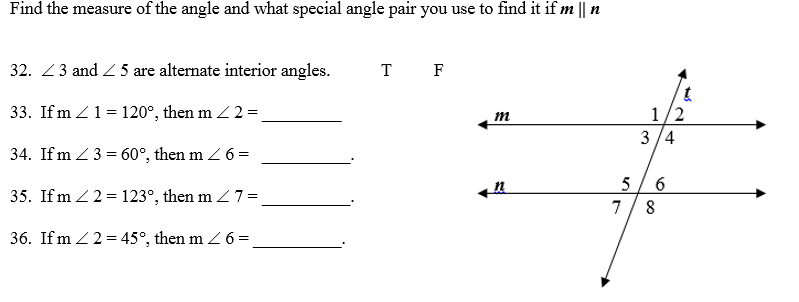 Solve the equation.37)  					 38)  				39)  		 40)  Simplify showing all steps. 41)   + (2  14)				42)  7  6[5 + 4(3  1)]			43) 80  3(8 + 7)					44)  18 + 3  (-12 + 7)Find the decimal equivalent for each 	of the following fractions.					45)   =			46)   =			47)   =		       48)   =Find the fractional equivalent for each of the following decimals.  Use place value!49)  0. =			50)  –2.75 =			51)  7. =		       52) 0.486 =Know the names of all polygons with sides from 3 – 10.  Find the interior angle sum, one interior angle, and one exterior angle of a regular hexagon.53) interior angle sum			54) one interior angle			55)  one exterior angle56) Find the volume of a cylinder base radius of 8 feet and height of 7 feet.58) Find the volume of a cone with diameter of 20 meters and height of 16 meters.59) Find the volume of a sphere with radius of 6 cm. 13. The sum of x and two14.The difference when five is subtracted from t15.x is added to 15